§4013.  Radon1.  Testing.  A school administrative unit may hire a person registered with the division of environmental health within the Department of Health and Human Services under the Radon Registration Act to test an occupied elementary school, secondary school or other building of the school administrative unit every 5 years for radon.  The method of testing must be consistent with testing standards established in rules adopted by the Department of Health and Human Services.  The school administrative unit shall maintain, make available for review and notify parents, faculty and staff of test results under this subsection.  The school administrative unit shall report radon test results to the Department of Education and the Department of Health and Human Services.  No later than October 1, 2025, and every 5 years thereafter, the Department of Health and Human Services shall submit a report of the test results from all school administrative units to the Legislature and the Governor.[PL 2019, c. 172, §1 (NEW).]2.  Funding.  When funds are available, the department shall disburse money to school administrative units to use for radon testing.  The department shall adopt rules to implement this subsection.  Rules adopted pursuant to this subsection are routine technical rules as defined in Title 5, chapter 375, subchapter 2‑A.[PL 2019, c. 172, §1 (NEW).]3.  New schools.  A school administrative unit, when building a new elementary school, secondary school or other building, shall use radon-resistant new construction techniques consistent with rules adopted by the Department of Health and Human Services.[PL 2019, c. 172, §1 (NEW).]SECTION HISTORYPL 2019, c. 172, §1 (NEW). The State of Maine claims a copyright in its codified statutes. If you intend to republish this material, we require that you include the following disclaimer in your publication:All copyrights and other rights to statutory text are reserved by the State of Maine. The text included in this publication reflects changes made through the First Regular and First Special Session of the 131st Maine Legislature and is current through November 1, 2023
                    . The text is subject to change without notice. It is a version that has not been officially certified by the Secretary of State. Refer to the Maine Revised Statutes Annotated and supplements for certified text.
                The Office of the Revisor of Statutes also requests that you send us one copy of any statutory publication you may produce. Our goal is not to restrict publishing activity, but to keep track of who is publishing what, to identify any needless duplication and to preserve the State's copyright rights.PLEASE NOTE: The Revisor's Office cannot perform research for or provide legal advice or interpretation of Maine law to the public. If you need legal assistance, please contact a qualified attorney.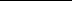 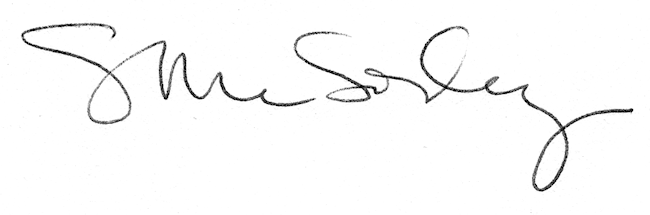 